Žiadosť o prijatie dieťaťa do materskej školy 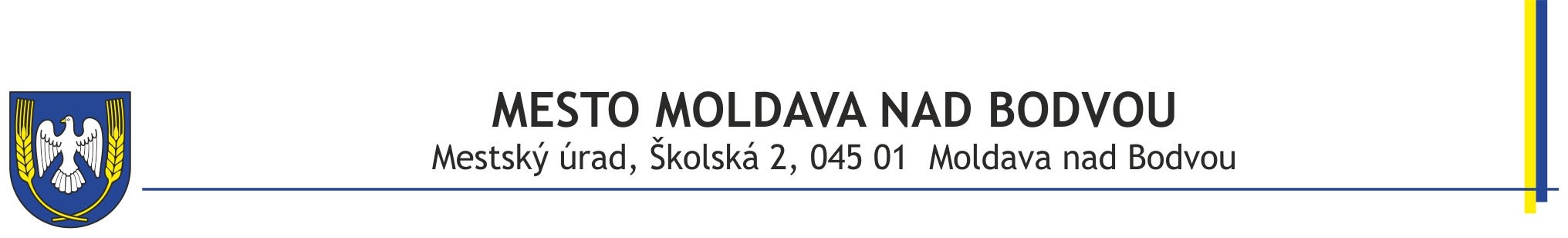 ____________________        ___________________________       ___________________________                              Dátum podania žiadosti             Podpis otca (zákonného zástupcu)          Podpis matky (zákonného zástupcu) Vyhlásenie zákonného zástupcu Vyhlasujem, že svoje  dieťa po príchode  do predškolského  zariadenia osobne odovzdávam službukonajúcej učiteľke  a  po  ukončení  výchovno-vzdelávacej činnosti  ho preberie  zákonný zástupca, alebo iná splnomocnená osoba. Vyhlasujem, že všetky údaje uvedené v tejto žiadosti, vrátane zdravotného stavu dieťaťa, sú pravdivé. Beriem na vedomie,  že v prípade zistenia  nepravdivých  informácií  a údajov ako aj závažných skutočností, ktoré by mohli mať vplyv na priebeh  výchovy a vzdelávania dieťaťa v MŠ, alebo by mohli  mať negatívny dopad na vzdelávanie dieťaťa a ostatných detí, môže riaditeľka školy rozhodnúť o predčasnom ukončení predprimárneho vzdelávania v MŠ. Zaväzujem sa, že oznámim riaditeľstvu predškolského zariadenia výskyt infekčnej choroby v rodine,   u dieťaťa alebo v najbližšom okolí. Zaväzujem sa riadiť sa školským poriadkom materskej školy. Zároveň sa zaväzujem, že budem pravidelne mesačne prispievať na čiastočnú úhradu výdavkov materskej školy  v zmysle § 28 odst.5 zákona č.245/2008 Z.z. o výchove a vzdelávaní (školský zákon) a o zmene a doplnení  niektorých zákonov. Mesačný príspevok sa uhrádza vopred do desiateho dňa v kalendárnom mesiaci. Súhlasím s pedagogickým diagnostikovaním môjho dieťaťa. V zmysle zákona č. 18/2018 Z.z. o ochrane osobných údajov a o zmene a doplnení niektorých zákonov, beriem na vedomie, že som povinný poskytnúť materskej škole osobné údaje môjho dieťaťa pre povinné spracovanie v rozsahu, aký ustanovuje zákon č. 245/2008 Z. z. (školský zákon). Beriem na vedomie, že ak moje dieťa nebude navštevovať  predškolské zariadenie  dlhšie ako 14 po sebe nasledujúcich dní bez udania dôvodu, riaditeľka môže jeho dochádzku do MŠ ukončiť.                                                        ____________________________       ______________________________                                                            Podpis otca (zákonného zástupcu)          Podpis matky (zákonného zástupcu) Potvrdenie ošetrujúceho lekára. Potvrdenie lekára podľa § 24 ods. 7 zákona NR SR č.355/2007 Z.z. o ochrane, podpore a rozvoji verejného zdravia a o zmene a doplnení niektorých zákonov o zdravotnej spôsobilosti dieťaťa na pobyt v kolektíve pred prvým vstupom dieťaťa do predškolského zariadenia: Dieťa absolvovalo povinné očkovanie:                                                               ÁNO  –  NIE  (nehodiace sa  preškrtnite)        __________________                                                        _________________________                     Dátum                                                                                                   Pečiatka a podpis lekára  Meno a priezvisko dieťaťa: Meno a priezvisko dieťaťa: Dátum narodenia: Rodné číslo: Miesto narodenia: Národnosť: Materinský jazyk:  Štátna príslušnosť: Adresa  trvalého pobytu:  Adresa  trvalého pobytu:  Adresa miesta, kde sa dieťa obvykle zdržiava, ak sa nezdržiava na adrese trvalého pobytu: Adresa miesta, kde sa dieťa obvykle zdržiava, ak sa nezdržiava na adrese trvalého pobytu: Údaje o rodičoch, zákonných zástupcoch dieťaťa: Údaje o rodičoch, zákonných zástupcoch dieťaťa: OTEC MATKA Titul, meno a priezvisko, rodné priezvisko: Titul, meno a priezvisko, rodné priezvisko: Adresa  bydliska a druh pobytu (trvalý, prechodný...):  Adresa  bydliska a druh pobytu (trvalý, prechodný...):  Kontakty na účely komunikácie:  Číslo telefónu: E-mail: Kontakty na účely komunikácie:  Číslo telefónu: E-mail: Prihlasujem dieťa do materskej školy (zaškrtnite): Materská škola s vyučovacím jazykom maďarským - Óvoda, Budulov 116, Moldava nad Bodvou  Materská škola s vyučovacím jazykom maďarským - Óvoda, ČSA 22, Moldava nad Bodvou Materská škola, Hviezdoslavova 17, Moldava nad Bodvou Materská škola, Krátka 10, Moldava nad Bodvou Materská škola, Severná 19, Moldava nad Bodvou Dieťa (zaškrtnite): navštevovalo MŠ (uviesť adresu, od-do): nenavštevovalo MŠ Prihlasujem dieťa na výchovno-vzdelávaciu činnosť (zaškrtnite): celodennú (desiata, obed, olovrant) poldennú (desiata, obed) poldennú (desiata) Nástup dieťaťa do materskej školy žiadam odo dňa (uviesť záväzne): 